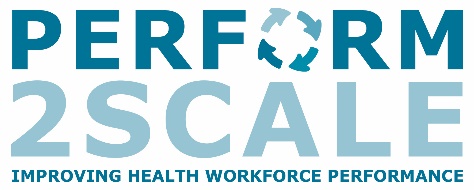 Report of support visit to DHMT District:Date: Introduction and purpose of the visit Include: objectives of visit; phase of project – which DG, which MSI cycle, timing within MSI cycleCRT / RT members making the visit and persons metInclude the names and designations of all persons involved in the visitReview of the HR /HS strategies workplanThis should include what has been implemented, how it has been implemented and any data to show the effects of the strategies (expected effects and any unintended effects); any changes to the strategies required The table below may help with describing the review of the strategies. Table 1:  Review of HR/HS strategiesAny significant changes in the environmentDHMT reflective diarySupport needs of the DHMTNext steps CRT/RT reflections on visit What went well with visit What went not so well with visit Reflections on MSIReflections on Scale- up Problem statementSelected HR/HS strategiesPlanned implementation activitiesActivities conductedsince previous visitStatus of overall implementation of planned activityIntended and unintended EffectsGender considerations Comments (explanations, causes, reasons, challenges, etc.)Problem 1Strategy 1Activity 1Problem 1Strategy 1Activity 2Problem 1Strategy 1Activity 3Problem 1Strategy 2Activity 1Problem 1Strategy 2Activity 2Problem 1Strategy 2Etc